Материал предоставлен ООО «КонсультантПлюс Югра».Услуга оказывается в соответствии с регламентом Линии консультаций: http://consultantugra.ru/klientam/goryachaya-liniya/reglament-linii-konsultacij/По вопросу:В организации работал сотрудник, он же является учредителем, работал на удалёнке. За время работы в 2021 году ему выплачивалась заработная плата, которая облагалась НДФЛ по ставке 13%. В конце года ему была выплачена премия и выяснилось, что он уже давно живёт за границей (дольше 183 дней), соответственно с премии удержали НДФЛ в размере 30%. Нужно ли ему с зарплаты с 01.01.2021 г. пересчитать НДФЛ по ставке 30%?.Сообщаем:Источник: 
Готовое решение: Как провести перерасчет НДФЛ при изменении статуса работника (нерезидент или резидент) (КонсультантПлюс, 2022) {КонсультантПлюс}Источник: 
{Вопрос: О порядке оплаты труда в праздничные дни для работающих по сменному графику при суммированном учете рабочего времени. (Письмо Минтруда России от 30.11.2021 N 14-6/В-1352) {КонсультантПлюс}}
Источник: 
"КонсультантПлюс: Новости для бухгалтера с 17 по 21 мая 2021 года" {КонсультантПлюс}
Источник: 
Готовое решение: Как отразить выплаты иностранцам и нерезидентам в отчетности по НДФЛ (КонсультантПлюс, 2022) {КонсультантПлюс}Для поиска  информации по вопросу использовались ключевые слова в строке «быстрый поиск»: «НДФЛ резидент стал нерезидентом»Поиск информации осуществлялся  при  помощи  «i» к п. 2 ст. 207 НК РФ  с последующим уточнением.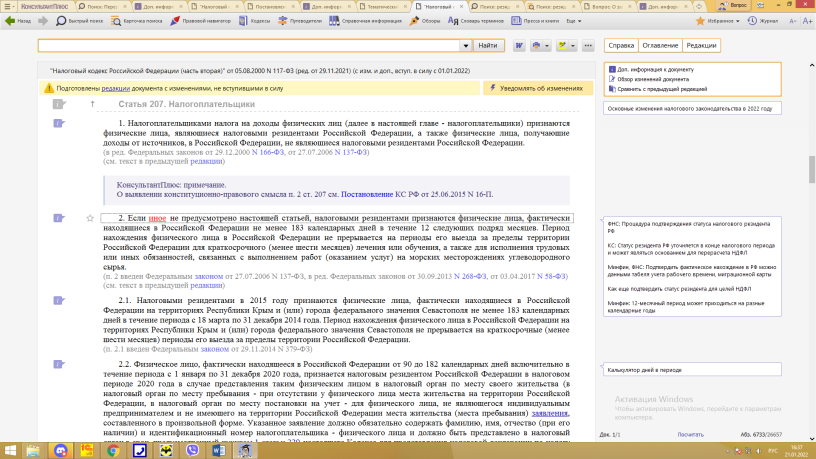 Полезные документы:
{Постановление Конституционного Суда РФ от 25.06.2015 N 16-П "По делу о проверке конституционности пункта 2 статьи 207 и статьи 216 Налогового кодекса Российской Федерации в связи с жалобой гражданина Республики Беларусь С.П. Лярского" {КонсультантПлюс}}
КОНСТИТУЦИОННЫЙ СУД РОССИЙСКОЙ ФЕДЕРАЦИИИменем Российской ФедерацииПОСТАНОВЛЕНИЕот 25 июня 2015 г. N 16-ППО ДЕЛУ О ПРОВЕРКЕ КОНСТИТУЦИОННОСТИПУНКТА 2 СТАТЬИ 207 И СТАТЬИ 216 НАЛОГОВОГО КОДЕКСАРОССИЙСКОЙ ФЕДЕРАЦИИ В СВЯЗИ С ЖАЛОБОЙ ГРАЖДАНИНАРЕСПУБЛИКИ БЕЛАРУСЬ С.П. ЛЯРСКОГО……3.2. Налоговый статус физического лица - исходя из критерия нахождения его в Российской Федерации не менее 183 календарных дней в течение 12 следующих подряд месяцев - точно определяется на начало налогового периода, однако в конце каждого налогового периода требует уточнения по итогам этого налогового периода: наличие статуса налогового резидента Российской Федерации, устанавливаемого в начале налогового периода на каждую дату выплаты дохода, носит предварительный характер и подлежит уточнению в конце налогового периода в зависимости от продолжительности пребывания физического лица на территории Российской Федерации в данном налоговом периоде, что является основанием для перерасчета налога на доходы физических лиц, взимавшегося исходя из предварительного налогового статуса лица, который оно имело в начале текущего налогового периода.Данный вывод подтверждается содержанием нормы, введенной с 1 января 2011 года в статью 231 Налогового кодекса Российской Федерации Федеральным законом от 27 июля 2010 года N 229-ФЗ "О внесении изменений в часть первую и часть вторую Налогового кодекса Российской Федерации и некоторые другие законодательные акты Российской Федерации, а также о признании утратившими силу отдельных законодательных актов (положений законодательных актов) Российской Федерации в связи с урегулированием задолженности по уплате налогов, сборов, пеней и штрафов и некоторых иных вопросов налогового администрирования". Ею устанавливается особый порядок возврата суммы налога на доходы физических лиц по итогу налогового периода, распространяющийся на налогоплательщиков в связи с приобретением ими статуса налогового резидента Российской Федерации: такой возврат производится соответствующим налоговым органом при подаче налогоплательщиком налоговой декларации по окончании указанного налогового периода, а также документов, подтверждающих статус налогового резидента Российской Федерации в этом налоговом периоде (пункт 1.1).Таким образом, Налоговый кодекс Российской Федерации теперь прямо указывает на необходимость для перерасчета налога на доходы физических лиц с целью возврата соответствующих сумм подтверждать статус налогового резидента Российской Федерации применительно к конкретному налоговому периоду, а соблюдение налогоплательщиком условия пребывания в Российской Федерации не менее 183 календарных дней из 12 месяцев, следующих подряд, с учетом установленных правил исчисления данного срока позволит ему получить право на возврат налога, уплаченного ранее по повышенной ставке.Критерий, используемый законодателем для определения статуса налогового резидента (срок пребывания в Российской Федерации), имеющий объективную связь с налоговым периодом как обязательным элементом налога и применяющийся с учетом этого периода, позволяет обеспечить определенность в отношениях между налогоплательщиком и государством.Таким образом, данное правовое регулирование само по себе не может расцениваться как дискриминационное в отношении физических лиц в зависимости от срока их пребывания на территории Российской Федерации, а также как выходящее за допустимые пределы дискреции федерального законодателя в этой сфере.…..Конституционный СудРоссийской Федерации
Тематический выпуск: Налогообложение доходов физических лиц и страховые взносы: сложные вопросы исчисления и уплаты (под ред. А.В. Брызгалина) ("Налоги и финансовое право", 2021, N 9) {КонсультантПлюс}
"Налоги и финансовое право", 2021, N 9НАЛОГООБЛОЖЕНИЕ ДОХОДОВ ФИЗИЧЕСКИХ ЛИЦ И СТРАХОВЫЕ ВЗНОСЫ:СЛОЖНЫЕ ВОПРОСЫ ИСЧИСЛЕНИЯ И УПЛАТЫА.В. БРЫЗГАЛИН, О.С. ФЕДОРОВА, О.Е. АНИКЕЕВА,О.Л. ХАРАЛГИНА, Т.И. ВЯТЧИНОВА, М.В. КОРОЛЕВА,О.В. АНФЕРОВА, М.Ю. ПУТИЛОВА……2.4. О ставке НДФЛ, применяемой налоговым агентомпри выплате бывшему иностранному работникукомпенсации стоимости проездаОписание ситуации: По трудовому договору Общество должно компенсировать иностранным сотрудникам проезд в отпуск и обратно. Один из таких сотрудников в январе 2020 года улетел в отпуск, но не смог вернуться из своей страны в связи с пандемией. Через какое-то время он был уволен. После увольнения он прислал документы для компенсации январского билета, но к этому моменту его статус поменялся и он стал нерезидентом.Вопрос: В каком размере необходимо удерживать НДФЛ с прочего дохода уволенного иностранного сотрудника, если к моменту выплаты такого дохода он уже потерял статус резидента? Необходимо ли применить к данной компенсации ставку налога 30%? Ведь если мы внесем изменения в программу, то по законодательству весь доход сотрудника начиная с января пересчитается с 13% на 30%. Сумма компенсации не покроет всю пересчитанную сумму, и за сотрудником еще останется задолженность.Ответ: По общему правилу, установленному п. 2 ст. 207 НК РФ, налоговым резидентом РФ признается физическое лицо, фактически находящееся в РФ не менее 183 календарных дней в течение 12 следующих подряд месяцев.Согласно п. п. 1, 3 ст. 224 НК РФ доходы налоговых резидентов облагаются по ставке НДФЛ 13%, нерезидентов - по ставке 30%.В Письмах Минфина РФ от 24.02.2016 N 03-04-06/10052, от 21.10.2013 N 03-04-05/43779, от 20.04.2012 N 03-04-05/6-534 сказано, что налоговый статус сотрудника организации определяется налоговым агентом на каждую дату получения дохода исходя из фактического времени нахождения сотрудника на территории РФ.Следовательно, если на дату получения дохода в виде оплаты стоимости проезда работник, исходя из правил, установленных п. 2 ст. 207 НК РФ, не будет признан налоговым резидентом РФ, его доходы подлежат налогообложению по ставке 30%.Учитывая вышеизложенное, полагаем, что если на дату выплаты компенсации за проезд бывший работник не является налоговым резидентом РФ, то налоговый агент обязан применять к выплачиваемому доходу ставку НДФЛ 30%.Что касается вопроса о перерасчете налога, удержанного с доходов указанного работника в течение года, отметим следующее.Налоговый статус физического лица - получателя доходов определяется налоговым агентом, от которого физическое лицо получает соответствующий доход, на каждую дату его выплаты.Окончательный налоговый статус физического лица, определяющий налогообложение его доходов, полученных за налоговый период, устанавливается по итогам налогового периода в зависимости от времени нахождения физического лица в РФ в данном налоговом периоде (Письмо Минфина РФ от 01.09.2016 N 03-04-05/51258).В п. 3.2 Постановления Конституционного Суда РФ от 25.06.2015 N 16-П отмечено:"Налоговый статус физического лица - исходя из критерия нахождения его в РФ не менее 183 календарных дней в течение 12 следующих подряд месяцев - точно определяется на начало налогового периода, однако в конце каждого налогового периода требует уточнения по итогам этого налогового периода: наличие статуса налогового резидента РФ, устанавливаемого в начале налогового периода на каждую дату выплаты дохода, носит предварительный характер и подлежит уточнению в конце налогового периода в зависимости от продолжительности пребывания физического лица на территории РФ в данном налоговом периоде, что является основанием для перерасчета налога на доходы физических лиц, взимавшегося исходя из предварительного налогового статуса лица, который оно имело в начале текущего налогового периода".При окончательном определении налогового статуса сотрудника организации производится перерасчет сумм налога в связи с изменением его налогового статуса с начала налогового периода, в котором произошло такое изменение (исходя из правил, установленных п. 2 ст. 207 НК РФ).В силу п. 3 ст. 225 НК РФ общая сумма налога исчисляется по итогам налогового периода применительно ко всем доходам налогоплательщика, дата получения которых относится к соответствующему налоговому периоду.Таким образом, по общему правилу, если по итогам налогового периода сотрудник организации признается нерезидентом РФ, сумму НДФЛ, рассчитанную с доходов от источников в РФ за год, ранее рассчитанную по ставке 13% как с резидента РФ, налоговый агент обязан пересчитать по ставке 30%. Аналогичный вывод следует из Писем Минфина РФ от 16.04.2010 N 03-08-05, от 26.03.2010 N 03-04-06/51.При этом следует иметь в виду, что в НК РФ не регламентирован вопрос о том, в какой момент следует производить перерасчет сумм НДФЛ, удержанных в течение года, при смене налогового статуса. Иными словами, такой момент в НК РФ вообще не установлен.Полагаем, что для налогового агента проще производить указанный перерасчет после завершения налогового периода, когда налоговый статус лица установлен окончательно.В то же время возможно произвести этот перерасчет и раньше, не дожидаясь окончания налогового периода, если налоговый агент точно уверен, что налоговый статус лица до конца года уже однозначно не изменится.Аналогичный вывод следует из Письма Минфина РФ от 17.07.2009 N 03-04-06-01/176, в котором сказано следующее:"Перерасчет сумм налога в связи с изменением налогового статуса производится после наступления даты, с которой налоговый статус налогоплательщика за текущий налоговый период поменяться не сможет, либо при окончательном определении его налогового статуса по итогам налогового периода".В Письме Минфина РФ от 15.03.2017 N 03-04-06/14804 отмечено следующее:"Налоговый статус физического лица в течение текущего налогового периода может изменяться, поэтому налоговые обязательства налогоплательщика по налогу на доходы физических лиц также уточняются по итогам налогового периода.Налог с доходов налогоплательщика в виде заработной платы и дивидендов, ранее удержанный налоговым агентом с применением налоговой ставки 13 процентов, подлежит пересчету налоговым агентом по налоговым ставкам 30 и 15 процентов соответственно, если на дату выплаты дохода после даты увольнения и до окончания налогового периода физическое лицо не признается налоговым резидентом Российской Федерации и его налоговый статус в налоговом периоде более не изменится. Дополнительная сумма налога, образующаяся в результате указанного пересчета, удерживается налоговым агентом с выплачиваемых доходов".Из вышеизложенного следует, что перерасчет налога за предыдущие месяцы налогового периода при смене налогового статуса получателя дохода (был резидентом - стал нерезидентом) по ставке 30% налоговый агент должен производить либо по окончании налогового периода, либо сразу же после изменения налогового статуса работника. В последнем случае налоговый агент должен быть точно уверен, что налоговый статус лица до конца года уже не изменится.Аналогичный вывод следует из Письма Минфина РФ от 15.03.2017 N 03-04-06/14804:"Налоговый статус физического лица в течение текущего налогового периода может изменяться, поэтому налоговые обязательства налогоплательщика по налогу на доходы физических лиц также уточняются по итогам налогового периода.Налог с доходов налогоплательщика в виде заработной платы и дивидендов, ранее удержанный налоговым агентом с применением налоговой ставки 13 процентов, подлежит пересчету налоговым агентом по налоговым ставкам 30 и 15 процентов соответственно, если на дату выплаты дохода после даты увольнения и до окончания налогового периода физическое лицо не признается налоговым резидентом Российской Федерации и его налоговый статус в налоговом периоде более не изменится. Дополнительная сумма налога, образующаяся в результате указанного пересчета, удерживается налоговым, агентом с выплачиваемых доходов.В случае если после даты увольнения выплаты не производятся, каких-либо перерасчетов сумм налога, удержанных по ставке 13 процентов, налоговым агентом не производится".Таким образом, если в рассматриваемой ситуации налоговый агент уверен, что налоговый статус бывшего работника - иностранца до конца 2020 г. более не изменится (т.е. исходя из времени его нахождения в РФ он теоретически уже не сможет вновь стать налоговым резидентом РФ по итогам 2020 г.), ему следует произвести такой перерасчет и доудержать НДФЛ, рассчитанный по ставке 30%, из подлежащего выплате дохода (компенсации стоимости проезда). Если полностью доудержать налог не получится, в установленный срок следует направить в ИФНС справку по форме 2-НДФЛ с признаком "2", в которой необходимо отразить недоудержанный налог.Подводя итог вышесказанному, делаем следующий вывод: если на дату выплаты компенсации бывший иностранный работник не является налоговым резидентом РФ, то к выплачиваемому доходу следует применить ставку НДФЛ 30%.…..Подписано в печать29.09.2021
Готовое решение: Как провести перерасчет НДФЛ при изменении статуса работника (нерезидент или резидент) (КонсультантПлюс, 2022) {КонсультантПлюс}
Как провести перерасчет НДФЛ при изменении статуса работника (нерезидент или резидент)Оглавление:1. Как пересчитать НДФЛ, если работник стал резидентом2. Как пересчитать НДФЛ, если работник стал нерезидентом……2. Как пересчитать НДФЛ, если работник стал нерезидентомПо общему правилу, если работник на дату получения дохода стал нерезидентом, удержанный ранее в текущем году налог нужно пересчитать.Если есть вероятность, что до конца года работник может снова стать резидентом, сразу пересчитывать налог не нужно. Например, если работник перестал быть резидентом в марте, но есть вероятность, что в течение года он снова может стать резидентом в связи с предстоящим возвращением в РФ. В этом случае пересчитайте налог, когда статус работника больше не сможет измениться, то есть работник в текущем году уже находится за пределами России больше 183 календарных дней. Такой вывод можно сделать из анализа Письма Минфина России от 03.10.2013 N 03-04-05/41061.2.1. Порядок пересчета налогаКогда работник стал нерезидентом, исчислите НДФЛ отдельно с каждого выплаченного с начала года дохода по ставке 30% 1. При этом помните, что суммы дохода уменьшать на вычеты по НДФЛ не нужно, так как нерезидентам вычеты не положены (п. 3 ст. 210, п. 3 ст. 224, п. 3 ст. 226 НК РФ).Определите сумму НДФЛ, которая оказалась недоудержана из-за пересчета по ставке 30% 1:Сумму недоудержанного НДФЛ нужно удерживать из последующих выплат работнику начиная с ближайшей. Производить удержание можно только в определенных пределах (п. 4 ст. 226 НК РФ). В частности, общая сумма удержаний из оплаты труда работника не может превышать 20% (ст. 138 ТК РФ).А если до конца года полностью удержать такой налог не получилось, налоговый агент должен сообщить об этом налоговому органу и работнику (п. 5 ст. 226 НК РФ). Невыполнение этой обязанности влечет штраф для налогового агента (организации, ИП) - 200 руб. за каждое непредставленное сообщение (п. 1 ст. 126 НК РФ), а для руководителя организации - от 300 до 500 руб. (примечание к ст. 2.4, ч. 1 ст. 15.6 КоАП РФ).
"КонсультантПлюс: Новости для бухгалтера с 17 по 21 мая 2021 года" {КонсультантПлюс}
19.05.2021Налоговая служба пояснила, как заполнить 6-НДФЛ, если работник стал нерезидентомЕсли работник утратил статус резидента, налоговый агент должен пересчитать НДФЛ с начала года по ставке 30%. При этом в разд. 2 формы 6-НДФЛ за отчетный период нужно отразить итоговые показатели по ставке 30%. Подавать уточненные расчеты с начала года не надо.Документы: Письмо ФНС России от 30.04.2021 N БС-4-11/6168@Как пересчитать НДФЛ, если работник стал нерезидентом
Готовое решение: Как отразить выплаты иностранцам и нерезидентам в отчетности по НДФЛ (КонсультантПлюс, 2022) {КонсультантПлюс}
Как отразить выплаты иностранцам и нерезидентам в отчетности по НДФЛОглавление:1. Как отразить в 6-НДФЛ выплаты иностранцу, который работает по патенту2. Как отразить в 6-НДФЛ выплаты иностранцу - высококвалифицированному специалисту3. Как отразить в 6-НДФЛ выплаты работнику, который стал нерезидентом…….3. Как отразить в 6-НДФЛ выплаты работнику, который стал нерезидентомВ расчете 6-НДФЛ выплаты работнику, который был резидентом, но в течение года утратил этот статус, отражаются в обычном порядке с учетом следующих особенностей.В разд. 1 расчета нужно указать суммы НДФЛ, удержанные за последние три месяца отчетного периода, с учетом перерасчета налога за прошлые месяцы. При этом необходимо помнить об ограничении, предусмотренном ст. 138 ТК РФ: размер удержаний при каждой выплате зарплаты в общем случае не может превышать 20% (Письмо ФНС России от 29.06.2020 N БС-4-11/10498@).В общем случае ставка налога по доходам работника-нерезидента 30% (п. 3 ст. 224 НК РФ).В разд. 2, заполняемом в отношении этой ставки, отражается информация о выплатах такому работнику с начала года и НДФЛ с учетом перерасчета налога за прошлые месяцы. Включать информацию о его выплатах в разд. 2 по ставке, предусмотренной п. 1 ст. 224 НК РФ, не надо. Если ранее вычет предоставлялся только этому работнику, в поле 130 разд. 2 расчета за текущий отчетный (налоговый) период указывается "0", поскольку вычеты к доходам нерезидентов не применяются. В поле 170 отражается общая сумма налога, не удержанного на отчетную дату, например, в связи с ограничениями по ст. 138 ТК РФ (пп. 9 п. 2.1, п. 3 ст. 210 НК РФ, Письмо ФНС России от 30.04.2021 N БС-4-11/6168@, п. 1.13 Порядка заполнения расчета 6-НДФЛ).При составлении годового расчета информацию о выплатах такому работнику и НДФЛ с них нужно отразить в справке о доходах и суммах НДФЛ. НДФЛ с зарплаты за декабрь отражается в годовом расчете, даже если она выплачена в январе следующего года (Письмо ФНС России от 09.08.2021 N СД-19-11/283@).В то же время, по мнению ФНС России, в расчет 6-НДФЛ нельзя включать суммы дохода, которые на дату его представления не выплачены физлицам (Письмо от 13.09.2021 N БС-4-11/12938@). Аналогичные разъяснения даны и в отношении справки о доходах и суммах налога физического лица (Приложение N 1 к расчету) (Письмо ФНС России от 06.10.2021 N БС-4-11/14126@). Поэтому рекомендуем представлять годовой расчет (он также включает справку о доходах и суммах налога физического лица) после окончательной выплаты зарплаты за декабрь. В противном случае уточните в инспекции, нужно ли отражать в нем эту зарплату и соответствующие суммы вычетов и исчисленного НДФЛ.Актуально на 21.01.2022 г.По общему правилу, если работник на дату получения дохода стал нерезидентом, удержанный ранее в текущем году налог нужно пересчитать.Если есть вероятность, что до конца года работник может снова стать резидентом, сразу пересчитывать налог не нужно. Например, если работник перестал быть резидентом в марте, но есть вероятность, что в течение года он снова может стать резидентом в связи с предстоящим возвращением в РФ. В этом случае пересчитайте налог, когда статус работника больше не сможет измениться, то есть работник в текущем году уже находится за пределами России больше 183 календарных дней. Такой вывод можно сделать из анализа Письма Минфина России от 03.10.2013 N 03-04-05/41061.Налоговый статус физического лица - получателя доходов определяется налоговым агентом, от которого физическое лицо получает соответствующий доход, на каждую дату его выплаты.Окончательный налоговый статус физического лица, определяющий налогообложение его доходов, полученных за налоговый период, устанавливается по итогам налогового периода в зависимости от времени нахождения физического лица в РФ в данном налоговом периоде (Письмо Минфина РФ от 01.09.2016 N 03-04-05/51258).В п. 3.2 Постановления Конституционного Суда РФ от 25.06.2015 N 16-П отмечено:"Налоговый статус физического лица - исходя из критерия нахождения его в РФ не менее 183 календарных дней в течение 12 следующих подряд месяцев - точно определяется на начало налогового периода, однако в конце каждого налогового периода требует уточнения по итогам этого налогового периода: наличие статуса налогового резидента РФ, устанавливаемого в начале налогового периода на каждую дату выплаты дохода, носит предварительный характер и подлежит уточнению в конце налогового периода в зависимости от продолжительности пребывания физического лица на территории РФ в данном налоговом периоде, что является основанием для перерасчета налога на доходы физических лиц, взимавшегося исходя из предварительного налогового статуса лица, который оно имело в начале текущего налогового периода".При окончательном определении налогового статуса сотрудника организации производится перерасчет сумм налога в связи с изменением его налогового статуса с начала налогового периода, в котором произошло такое изменение (исходя из правил, установленных п. 2 ст. 207 НК РФ).В силу п. 3 ст. 225 НК РФ общая сумма налога исчисляется по итогам налогового периода применительно ко всем доходам налогоплательщика, дата получения которых относится к соответствующему налоговому периоду.Таким образом, по общему правилу, если по итогам налогового периода сотрудник организации признается нерезидентом РФ, сумму НДФЛ, рассчитанную с доходов от источников в РФ за год, ранее рассчитанную по ставке 13% как с резидента РФ, налоговый агент обязан пересчитать по ставке 30%. Аналогичный вывод следует из Писем Минфина РФ от 16.04.2010 N 03-08-05, от 26.03.2010 N 03-04-06/51.Если работник утратил статус резидента, налоговый агент должен пересчитать НДФЛ с начала года по ставке 30%. При этом в разд. 2 формы 6-НДФЛ за отчетный период нужно отразить итоговые показатели по ставке 30%. Подавать уточненные расчеты с начала года не надо.Документы: Письмо ФНС России от 30.04.2021 N БС-4-11/6168@В расчете 6-НДФЛ выплаты работнику, который был резидентом, но в течение года утратил этот статус, отражаются в обычном порядке с учетом следующих особенностей.В разд. 1 расчета нужно указать суммы НДФЛ, удержанные за последние три месяца отчетного периода, с учетом перерасчета налога за прошлые месяцы. При этом необходимо помнить об ограничении, предусмотренном ст. 138 ТК РФ: размер удержаний при каждой выплате зарплаты в общем случае не может превышать 20% (Письмо ФНС России от 29.06.2020 N БС-4-11/10498@).В общем случае ставка налога по доходам работника-нерезидента 30% (п. 3 ст. 224 НК РФ).В разд. 2, заполняемом в отношении этой ставки, отражается информация о выплатах такому работнику с начала года и НДФЛ с учетом перерасчета налога за прошлые месяцы. Включать информацию о его выплатах в разд. 2 по ставке, предусмотренной п. 1 ст. 224 НК РФ, не надо. Если ранее вычет предоставлялся только этому работнику, в поле 130 разд. 2 расчета за текущий отчетный (налоговый) период указывается "0", поскольку вычеты к доходам нерезидентов не применяются. В поле 170 отражается общая сумма налога, не удержанного на отчетную дату, например, в связи с ограничениями по ст. 138 ТК РФ (пп. 9 п. 2.1, п. 3 ст. 210 НК РФ, Письмо ФНС России от 30.04.2021 N БС-4-11/6168@, п. 1.13 Порядка заполнения расчета 6-НДФЛ).КонсультантПлюс | Готовое решение | Актуально на 20.01.2022Налоговый статус работника по общему правилу зависит от количества дней, проведенных в России в течение 12 следующих подряд месяцев. Если работник находится в России более 183 календарных дней, он признается резидентом, менее - нерезидентом. В течение года статус может меняться. Например, если работник часто выезжает в заграничные командировки или если он иностранец.От статуса работника зависят, в частности, ставки НДФЛ, перечень доходов, с которых нужно платить налог, право работника на вычеты. Поэтому, когда статус работника меняется, сумма налога, подлежащая уплате, может измениться.Например, если работник-нерезидент стал резидентом, по общему правилу вам нужно пересчитать НДФЛ по ставке 13%, при этом работник может использовать вычеты. В результате такого перерасчета может возникнуть сумма переплаты, которую нужно засчитывать в счет уплаты НДФЛ с последующих выплат работнику в текущем году.А если, наоборот, работник утратил статус резидента и налог вы пересчитаете по ставке 30%, возникнет недоудержанный налог, который нужно удерживать из последующих выплат.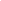 1 Иные ставки предусмотрены п. 3.1 ст. 224 НК РФ для отдельных категорий нерезидентов, в том числе по отдельным видам доходов. Например, оплата труда нерезидентов - высококвалифицированных специалистов облагается по ставке 13% (15% - с суммы соответствующих доходов за налоговый период более 5 млн руб.). Кроме того, специальные ставки могут быть предусмотрены международными договорами (ст. 7 НК РФ).Пример пересчета НДФЛ, когда работник стал нерезидентомС января по август работнику начислялась зарплата и средний заработок за время нахождения в долгосрочной зарубежной командировке в одинаковом размере 35 000 руб., с которых удерживался НДФЛ по ставке 13%. У работника есть один ребенок, поэтому ему предоставлялся стандартный вычет в размере 1 400 руб.За восемь месяцев сумма удержанного налога составила: 34 944 руб. (((35 000 руб. x 8 мес.) - (1 400 руб. x 8 мес.)) x 13%).На дату выплаты за сентябрь работник утратил статус резидента РФ и до конца года останется нерезидентом.Средний заработок за сентябрь и выплаты за последующие месяцы нужно облагать НДФЛ по ставке 30%.На 30 сентября НДФЛ за январь - август следует пересчитать в следующем порядке (для наглядности приведены только выплаты, рассматриваемые в примере).Посчитать налоговую базу отдельно по каждой выплате без вычетов и применить ставку 30%:- январь - 10 500 руб. (35 000 x 30%);- февраль - 10 500 руб. (35 000 x 30%);- март - 10 500 руб. (35 000 x 30%);- апрель - 10 500 руб. (35 000 x 30%);- май - 10 500 руб. (35 000 x 30%);- июнь - 10 500 руб. (35 000 x 30%);- июль - 10 500 руб. (35 000 x 30%);- август - 10 500 руб. (35 000 x 30%).Определить сумму недоудержанного НДФЛ:(10 500 руб. x 8) - 34 944 руб. = 49 056 руб.Итого: недоудержанный НДФЛ = 49 056 руб.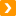 См. также: В какой сумме следует удержать НДФЛСм. также: Как сообщить о невозможности удержать НДФЛКонсультантПлюс | Готовое решение | Актуально на 20.01.2022Налоговые агенты, которые выплачивают доходы иностранным гражданам или нерезидентам РФ, должны отражать выплаченные им доходы и суммы НДФЛ в расчете 6-НДФЛ, а также по итогам года в составе расчета заполнять на них справку о доходах и суммах налога физлица.В расчете 6-НДФЛ налоговый агент заполняет данные по таким работникам в обычном порядке с учетом некоторых особенностей. Например, в разд. 3 справки по нерезиденту РФ не заполняются сведения о вычетах, так как они ему не предоставляются. Если иностранец работает по патенту, в расчете нужно отразить сумму уплаченных им авансовых платежей, уменьшающих налог.См. также: Как пересчитать НДФЛ, если работник стал нерезидентом